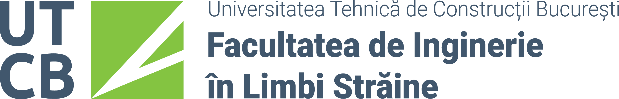 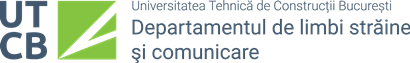 UNIVERSITATEA TEHNICĂ DE CONSTRUCȚII BUCUREȘTIProgram de studii: Anul pregătitor de limba română pentru cetățenii străiniDepartamentul de Limbi străine și comunicareFIŞA DISCIPLINEI (COD PO-09_F-01)Conținutul disciplinei Semnături:,Notaţii: C - ore de curs; S - ore de seminar; L - ore de laborator/lucrări; P - ore de practică; E - examen; CO - colocviu; V – verificare.Denumirea disciplineiDenumirea disciplineiIdentitate românească şi sincronism europeanIdentitate românească şi sincronism europeanIdentitate românească şi sincronism europeanIdentitate românească şi sincronism europeanCodul disciplineiCodul disciplinei1.OB05.DF1.OB05.DF1.OB05.DFAnul de studiuAnul de studiuISemestrulSemestrul1Tipul de evaluare finală (E, CO, V)Tipul de evaluare finală (E, CO, V)Tipul de evaluare finală (E, CO, V)Tipul de evaluare finală (E, CO, V)CORegimul disciplinei (OB – obligatorie,                                 OP – opţională, FC – facultativă)Regimul disciplinei (OB – obligatorie,                                 OP – opţională, FC – facultativă)Regimul disciplinei (OB – obligatorie,                                 OP – opţională, FC – facultativă)Regimul disciplinei (OB – obligatorie,                                 OP – opţională, FC – facultativă)Regimul disciplinei (OB – obligatorie,                                 OP – opţională, FC – facultativă)Regimul disciplinei (OB – obligatorie,                                 OP – opţională, FC – facultativă)OBNumăr de crediteNumăr de crediteNumăr de credite2Total ore din Planul de învăţământ141414Total ore studiu individualTotal ore studiu individualTotal ore studiu individual4242Total ore pe semestru56Categoria formativă a disciplineiDF – disciplină fundamentală, DS – disciplină de specialitate, DD - disciplină în domeniu; DC – de aplicație (complementară), PR – stagiu de pregătire practică, DP – disciplină pentru pregătire psihopedagogicăDF – disciplină fundamentală, DS – disciplină de specialitate, DD - disciplină în domeniu; DC – de aplicație (complementară), PR – stagiu de pregătire practică, DP – disciplină pentru pregătire psihopedagogicăDF – disciplină fundamentală, DS – disciplină de specialitate, DD - disciplină în domeniu; DC – de aplicație (complementară), PR – stagiu de pregătire practică, DP – disciplină pentru pregătire psihopedagogicăDF – disciplină fundamentală, DS – disciplină de specialitate, DD - disciplină în domeniu; DC – de aplicație (complementară), PR – stagiu de pregătire practică, DP – disciplină pentru pregătire psihopedagogicăDF – disciplină fundamentală, DS – disciplină de specialitate, DD - disciplină în domeniu; DC – de aplicație (complementară), PR – stagiu de pregătire practică, DP – disciplină pentru pregătire psihopedagogicăDF – disciplină fundamentală, DS – disciplină de specialitate, DD - disciplină în domeniu; DC – de aplicație (complementară), PR – stagiu de pregătire practică, DP – disciplină pentru pregătire psihopedagogicăDF – disciplină fundamentală, DS – disciplină de specialitate, DD - disciplină în domeniu; DC – de aplicație (complementară), PR – stagiu de pregătire practică, DP – disciplină pentru pregătire psihopedagogicăDF – disciplină fundamentală, DS – disciplină de specialitate, DD - disciplină în domeniu; DC – de aplicație (complementară), PR – stagiu de pregătire practică, DP – disciplină pentru pregătire psihopedagogicăDF – disciplină fundamentală, DS – disciplină de specialitate, DD - disciplină în domeniu; DC – de aplicație (complementară), PR – stagiu de pregătire practică, DP – disciplină pentru pregătire psihopedagogicăDFTitularii disciplineiConf. univ. dr. Raluca Mihaela GhențulescuConf. univ. dr. Mirel AnghelConf. univ. dr. Raluca Mihaela GhențulescuConf. univ. dr. Mirel AnghelConf. univ. dr. Raluca Mihaela GhențulescuConf. univ. dr. Mirel AnghelConf. univ. dr. Raluca Mihaela GhențulescuConf. univ. dr. Mirel AnghelConf. univ. dr. Raluca Mihaela GhențulescuConf. univ. dr. Mirel AnghelConf. univ. dr. Raluca Mihaela GhențulescuConf. univ. dr. Mirel AnghelConf. univ. dr. Raluca Mihaela GhențulescuConf. univ. dr. Mirel AnghelConf. univ. dr. Raluca Mihaela GhențulescuConf. univ. dr. Mirel AnghelConf. univ. dr. Raluca Mihaela GhențulescuConf. univ. dr. Mirel AnghelConf. univ. dr. Raluca Mihaela GhențulescuConf. univ. dr. Mirel AnghelFacultateaDEPARTAMENTUL DE LIMBI STRĂINE ŞI COMUNICARENumărul total de ore pe săptămână din Planul de învăţământNumărul total de ore pe săptămână din Planul de învăţământNumărul total de ore pe săptămână din Planul de învăţământNumărul total de ore pe săptămână din Planul de învăţământNumărul total de ore pe săptămână din Planul de învăţământDomeniul de studii -Numărul total de ore pe săptămână din Planul de învăţământNumărul total de ore pe săptămână din Planul de învăţământNumărul total de ore pe săptămână din Planul de învăţământNumărul total de ore pe săptămână din Planul de învăţământNumărul total de ore pe săptămână din Planul de învăţământCiclul de studii (Licență, Masterat, Doctorat)-TotalCSLPProgramul de studii (Specializarea)Anul pregătitor de limba română pentru cetățenii străini1414Precondiții de curriculum-Competențe profesionale vizate de disciplină C6. Medierea între cultura românească și cultura de proveniență a studenților străini folosind limba română în contexte generale și sau semispecializate, în funcție de specificul domeniului.CursMetode de predare Nr. de ore alocateInformații despre România și identitatea naționalăPrelegerea interactivă cu suport digital (videoproiector)Conversaţii euristice2Simboluri românești și europene  Prelegerea interactivă cu suport digital (videoproiector)Conversaţii euristice2Definirea identității naționale. Simboluri, sărbători și tradiții românești și europene  Prelegerea interactivă cu suport digital (videoproiector)Conversaţii euristice2Personalități ale RomânieiPrelegerea interactivă cu suport digital (videoproiector)Conversaţii euristice2Regii și președinții României. Momente importante din istoria RomânieiPrelegerea interactivă cu suport digital (videoproiector)Conversaţii euristice2România în NATO și în Uniunea Europeană. Motive de mândrie în EuropaPrelegerea interactivă cu suport digital (videoproiector)Conversaţii euristice2Evaluare sumativăScurte conversaţii explicative cu privire la cerinţele testului2TOTAL ORETOTAL ORE14Bibliografie recomandată Manuale:1. Georgiu, G. (2007). Istoria culturii române moderne. Bucureşti. document pdf, disponibil online pe site-ul: www.europenizare.ro/studlog/download.php?file=ICRM.pdf&category=icrm.2. Hedeșan, O et. al. (2008). Bun venit în România! Manual de limbă română și de orientare culturală pentru străini, ISBN: 978-973-86883-8-4, disponibil la adresa https://bit.ly/3hv95hD Surse secundare:1. Doca, Gh. (2001). Cultură şi civilizaţie românească în dialoguri bilingve. Culture et civilisation roumaines en dialogues bilingues. Bucureşti: Editura Fundaţiei Culturale Române.2. Tănăsescu, A. (coord.) (1999). Ten Steps Closer to Romania. Bucharest: The Romanian Cultural Foundation Publishing House.	3. Treptow, K. (editor) (1995/ 1996/ 1997). A History of Romania. Iași: The Center for Romanian Studies, ed. III – 740 p.) (publicată şi în SUA, New York: Columbia University Press).4. Vasilescu, A. (2007). Cum vorbesc românii. Studii de comunicare (inter)culturală. Editura Universităţii din Bucureşti.Articole:1. Anghel, M. (2016). Superstiții românești și europene. In volumul suplimentar al revistei Studii de ştiinţă şi cultură, EUROPA International Colloquim: Center and margin, cross-border cultural cooperation, 27th – 28th October 2016, “Vasile Goldiș” University, Arad, Romania, noiembrie 2016, ISSN 1841-1401, pp. 183-190.2. Anghel, M. (2017). Tradiții și credințe românești. In volumul conferinței The Eleventh  International Conference Language, Culture, Civilization – Communication For Excellence In Humanities, ISSN 2067-1628, pp. 39-42.3. Ghenţulescu, R.M. (2017). „Simboluri ale României văzute prin ochii străinilor” în Buletinul ştiinţific al Universităţii Tehnice de Construcţii Bucureşti, seria: Limbi străine şi comunicare, vol. X, no. 2/2017, ISSN 2537-5040, pp. 23-33.Bibliografie recomandată Manuale:1. Georgiu, G. (2007). Istoria culturii române moderne. Bucureşti. document pdf, disponibil online pe site-ul: www.europenizare.ro/studlog/download.php?file=ICRM.pdf&category=icrm.2. Hedeșan, O et. al. (2008). Bun venit în România! Manual de limbă română și de orientare culturală pentru străini, ISBN: 978-973-86883-8-4, disponibil la adresa https://bit.ly/3hv95hD Surse secundare:1. Doca, Gh. (2001). Cultură şi civilizaţie românească în dialoguri bilingve. Culture et civilisation roumaines en dialogues bilingues. Bucureşti: Editura Fundaţiei Culturale Române.2. Tănăsescu, A. (coord.) (1999). Ten Steps Closer to Romania. Bucharest: The Romanian Cultural Foundation Publishing House.	3. Treptow, K. (editor) (1995/ 1996/ 1997). A History of Romania. Iași: The Center for Romanian Studies, ed. III – 740 p.) (publicată şi în SUA, New York: Columbia University Press).4. Vasilescu, A. (2007). Cum vorbesc românii. Studii de comunicare (inter)culturală. Editura Universităţii din Bucureşti.Articole:1. Anghel, M. (2016). Superstiții românești și europene. In volumul suplimentar al revistei Studii de ştiinţă şi cultură, EUROPA International Colloquim: Center and margin, cross-border cultural cooperation, 27th – 28th October 2016, “Vasile Goldiș” University, Arad, Romania, noiembrie 2016, ISSN 1841-1401, pp. 183-190.2. Anghel, M. (2017). Tradiții și credințe românești. In volumul conferinței The Eleventh  International Conference Language, Culture, Civilization – Communication For Excellence In Humanities, ISSN 2067-1628, pp. 39-42.3. Ghenţulescu, R.M. (2017). „Simboluri ale României văzute prin ochii străinilor” în Buletinul ştiinţific al Universităţii Tehnice de Construcţii Bucureşti, seria: Limbi străine şi comunicare, vol. X, no. 2/2017, ISSN 2537-5040, pp. 23-33.Bibliografie recomandată Manuale:1. Georgiu, G. (2007). Istoria culturii române moderne. Bucureşti. document pdf, disponibil online pe site-ul: www.europenizare.ro/studlog/download.php?file=ICRM.pdf&category=icrm.2. Hedeșan, O et. al. (2008). Bun venit în România! Manual de limbă română și de orientare culturală pentru străini, ISBN: 978-973-86883-8-4, disponibil la adresa https://bit.ly/3hv95hD Surse secundare:1. Doca, Gh. (2001). Cultură şi civilizaţie românească în dialoguri bilingve. Culture et civilisation roumaines en dialogues bilingues. Bucureşti: Editura Fundaţiei Culturale Române.2. Tănăsescu, A. (coord.) (1999). Ten Steps Closer to Romania. Bucharest: The Romanian Cultural Foundation Publishing House.	3. Treptow, K. (editor) (1995/ 1996/ 1997). A History of Romania. Iași: The Center for Romanian Studies, ed. III – 740 p.) (publicată şi în SUA, New York: Columbia University Press).4. Vasilescu, A. (2007). Cum vorbesc românii. Studii de comunicare (inter)culturală. Editura Universităţii din Bucureşti.Articole:1. Anghel, M. (2016). Superstiții românești și europene. In volumul suplimentar al revistei Studii de ştiinţă şi cultură, EUROPA International Colloquim: Center and margin, cross-border cultural cooperation, 27th – 28th October 2016, “Vasile Goldiș” University, Arad, Romania, noiembrie 2016, ISSN 1841-1401, pp. 183-190.2. Anghel, M. (2017). Tradiții și credințe românești. In volumul conferinței The Eleventh  International Conference Language, Culture, Civilization – Communication For Excellence In Humanities, ISSN 2067-1628, pp. 39-42.3. Ghenţulescu, R.M. (2017). „Simboluri ale României văzute prin ochii străinilor” în Buletinul ştiinţific al Universităţii Tehnice de Construcţii Bucureşti, seria: Limbi străine şi comunicare, vol. X, no. 2/2017, ISSN 2537-5040, pp. 23-33.EvaluarePonderea în procente din nota finală Răspunsurile la  examinarea finală50%Susţinerea lucrărilor practice de laboratorSusţinerea finală a proiectelorTestarea periodică prin lucrări de control25%Testarea continuă pe parcursul semestrului25%Referate elaborate în afara orelor de curs și de lucrări practice Participarea la orele de curs și aplicațiiAlte activităţiDescrieţi modalitatea practică de evaluare finală: Lucrare scrisă. Prezența la colocviu este condiționată de participarea studenților la cel puțin 50% din numărul total de ore din planul de învățământ.Descrieţi modalitatea practică de evaluare finală: Lucrare scrisă. Prezența la colocviu este condiționată de participarea studenților la cel puțin 50% din numărul total de ore din planul de învățământ.Numărul total de ore de studiu individual Numărul total de ore de studiu individual Numărul total de ore de studiu individual Numărul total de ore de studiu individual Numărul total de ore de studiu individual Numărul total de ore de studiu individual Studiul notiţelor de curs5Pregătirea pentru examinarea finalăPregătirea pentru examinarea finală5Studiul suporturilor de curs - manuale, cărţi etc.10Participarea la consultaţiiParticiparea la consultaţiiStudiul bibliografiei minimale recomandate7Documentarea în terenDocumentarea în terenActivităţile specifice de pregătire pentru seminar, proiect, laborator etc.5Documentarea suplimentară în bibliotecăDocumentarea suplimentară în bibliotecă5Elaborarea de teme, referate, eseuri etc.Documentarea prin reţeaua internetDocumentarea prin reţeaua internet5Pregătirea pentru lucrări de verificareAlte activităţi Alte activităţi Pregătirea pentru prezentări oraleTOTAL ore studiu individual pe semestru TOTAL ore studiu individual pe semestru TOTAL ore studiu individual pe semestru TOTAL ore studiu individual pe semestru 42 ore42 oreData completării:Titularii de curs10.10.2022Conf. univ. dr. Raluca Mihaela Ghențulescu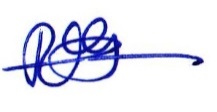 Conf. univ. dr. Mirel Anghel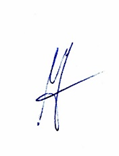 Director de DepartamentConf. univ. dr. Raluca GHENŢULESCU